Задание: Составьте конспект, ответьте на вопросы и решите тест 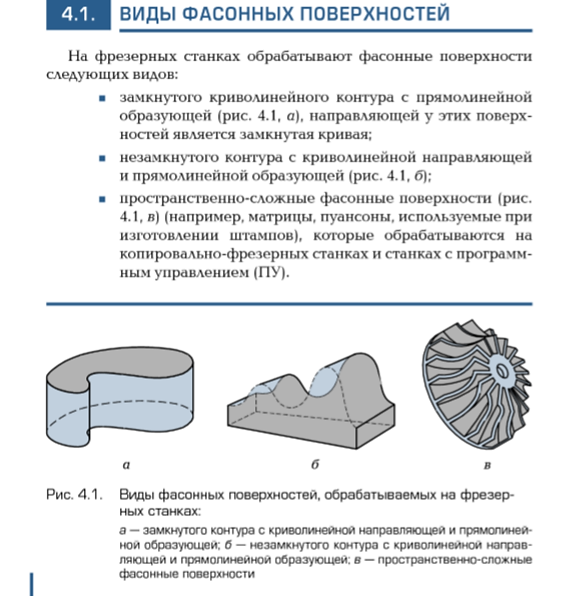 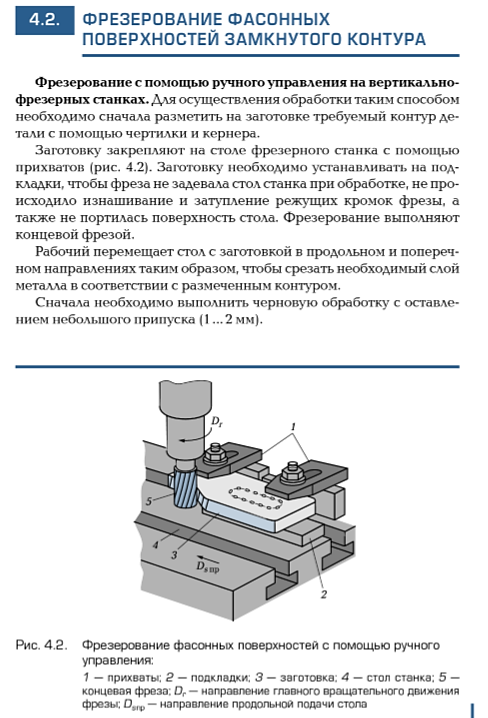 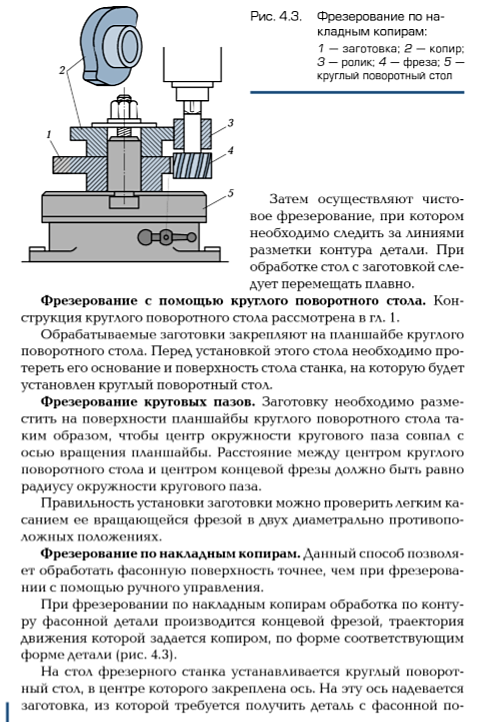 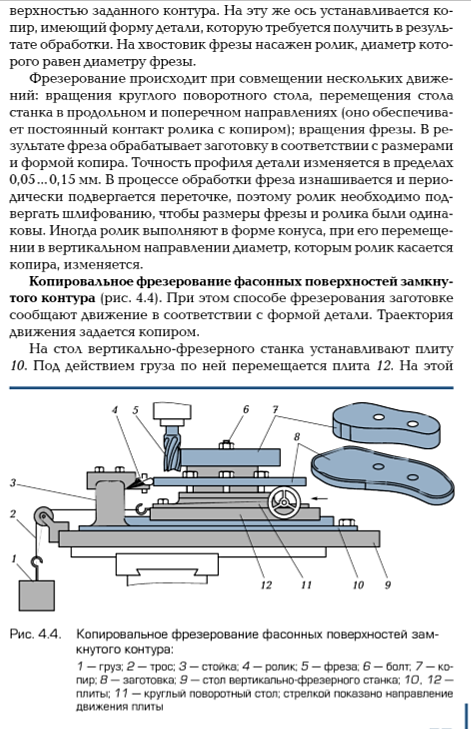 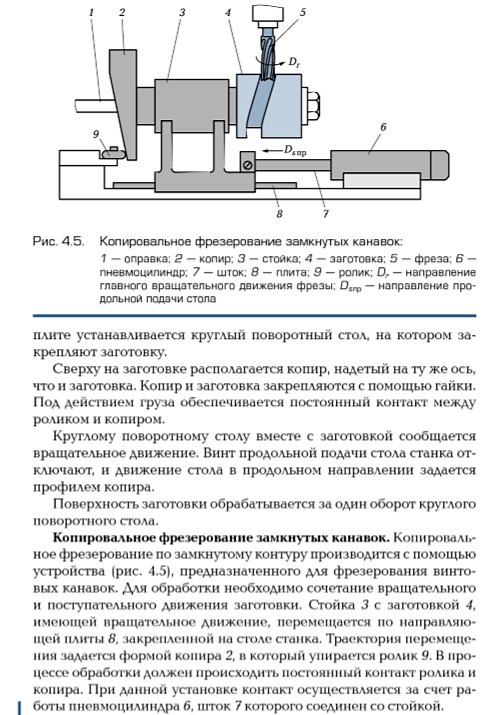 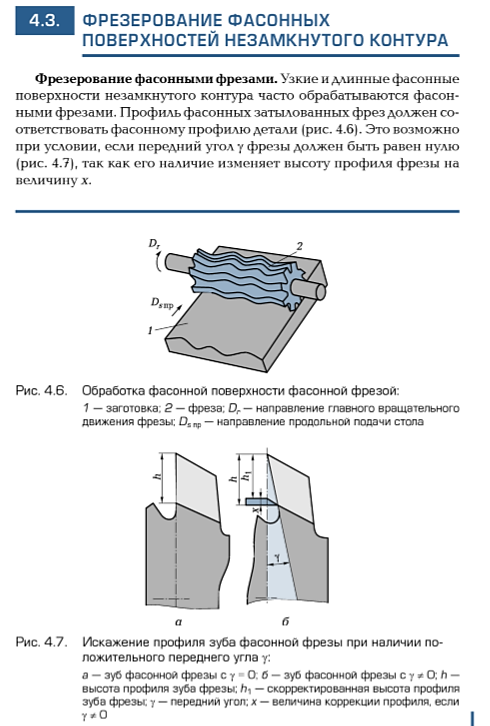 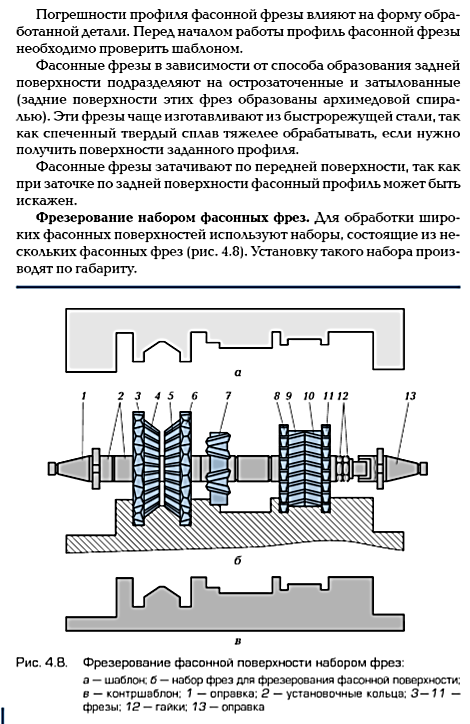 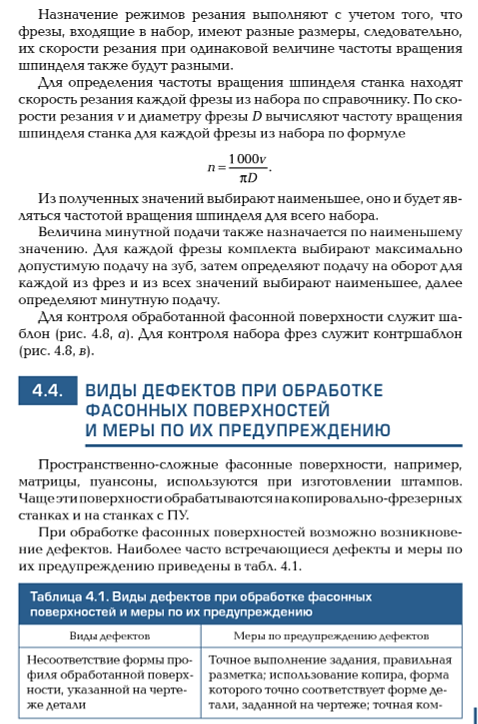 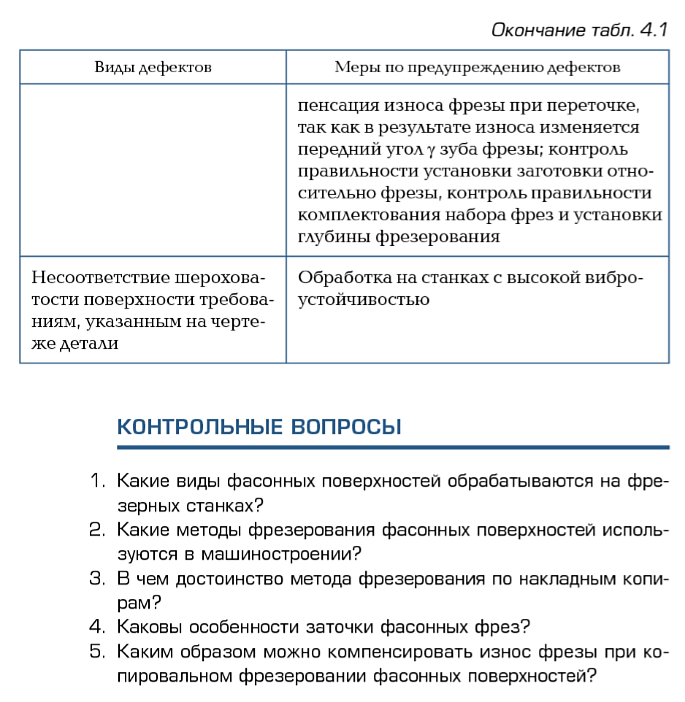 Тема. Фрезерование фасонных поверхностей.1Разметка контура детали при обработке фасонной поверхности на фрезерном станке с помощью ручного управления производиться с цельюРазметка контура детали при обработке фасонной поверхности на фрезерном станке с помощью ручного управления производиться с целью11получения требуемой шероховатости поверхности12повышения производительности труда13облегчения процесса обработки14достижения требуемой точности обработки2Минутная подача Sмин (м/мин) при фрезеровании, если подача на оборот фрезы Sо равна 0,1 мм/об, а частота вращения шпинделя с фрезой равна n=600 об/мин, составляетМинутная подача Sмин (м/мин) при фрезеровании, если подача на оборот фрезы Sо равна 0,1 мм/об, а частота вращения шпинделя с фрезой равна n=600 об/мин, составляет21600 об/мин2260 м/мин236,0 м/мин24120 м/мин3Зубья фрезы изготавливают изЗубья фрезы изготавливают из31стали 4532стали 40Х33стали У734твердого сплава4Для устранения волнистости при фрезеровании необходимоДля устранения волнистости при фрезеровании необходимо41уменьшить подачу42заменить фрезу43закрепить консоль, хобот и подвеску44проверить оснастку5 Шероховатость поверхности детали может не соответствовать заданной шероховатости при фрезеровании по причине Шероховатость поверхности детали может не соответствовать заданной шероховатости при фрезеровании по причине51износа  фрезы52вибрации53неправильной установки детали в приспособлении54неправильной заточки фрезы6При фрезеровании плоской поверхности применяется фреза, которая называется1      дисковой2      пальцевой3      цилиндрической4      червячнойПри фрезеровании плоской поверхности применяется фреза, которая называется1      дисковой2      пальцевой3      цилиндрической4      червячной7Угол, образующийся между задней поверхностью зуба фрезы и плоскостью резания, называетсяпереднимзаднимзаострениярезанияУгол, образующийся между задней поверхностью зуба фрезы и плоскостью резания, называетсяпереднимзаднимзаострениярезания8Соотнесите виды фрез с их названием:Соотнесите виды фрез с их названием:Соотнесите виды фрез с их названием:Соотнесите виды фрез с их названием:Соотнесите виды фрез с их названием:8Виды фрезВиды фрезНазванияНазванияНазвания8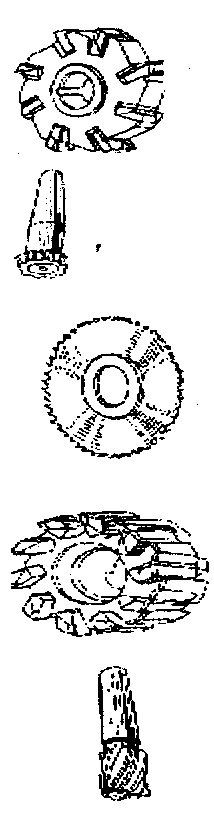 1А.   ЦилиндрическаяБ.    КонцеваяВ.   ТорцоваяГ.   Дисковая отрезнаяД.  T-образнаяА.   ЦилиндрическаяБ.    КонцеваяВ.   ТорцоваяГ.   Дисковая отрезнаяД.  T-образнаяА.   ЦилиндрическаяБ.    КонцеваяВ.   ТорцоваяГ.   Дисковая отрезнаяД.  T-образная82А.   ЦилиндрическаяБ.    КонцеваяВ.   ТорцоваяГ.   Дисковая отрезнаяД.  T-образнаяА.   ЦилиндрическаяБ.    КонцеваяВ.   ТорцоваяГ.   Дисковая отрезнаяД.  T-образнаяА.   ЦилиндрическаяБ.    КонцеваяВ.   ТорцоваяГ.   Дисковая отрезнаяД.  T-образная83А.   ЦилиндрическаяБ.    КонцеваяВ.   ТорцоваяГ.   Дисковая отрезнаяД.  T-образнаяА.   ЦилиндрическаяБ.    КонцеваяВ.   ТорцоваяГ.   Дисковая отрезнаяД.  T-образнаяА.   ЦилиндрическаяБ.    КонцеваяВ.   ТорцоваяГ.   Дисковая отрезнаяД.  T-образная84А.   ЦилиндрическаяБ.    КонцеваяВ.   ТорцоваяГ.   Дисковая отрезнаяД.  T-образнаяА.   ЦилиндрическаяБ.    КонцеваяВ.   ТорцоваяГ.   Дисковая отрезнаяД.  T-образнаяА.   ЦилиндрическаяБ.    КонцеваяВ.   ТорцоваяГ.   Дисковая отрезнаяД.  T-образная85А.   ЦилиндрическаяБ.    КонцеваяВ.   ТорцоваяГ.   Дисковая отрезнаяД.  T-образнаяА.   ЦилиндрическаяБ.    КонцеваяВ.   ТорцоваяГ.   Дисковая отрезнаяД.  T-образнаяА.   ЦилиндрическаяБ.    КонцеваяВ.   ТорцоваяГ.   Дисковая отрезнаяД.  T-образная9Соотнесите основные поверхности заготовки при фрезеровании, с эскизом обработкиСоотнесите основные поверхности заготовки при фрезеровании, с эскизом обработкиСоотнесите основные поверхности заготовки при фрезеровании, с эскизом обработкиСоотнесите основные поверхности заготовки при фрезеровании, с эскизом обработкиСоотнесите основные поверхности заготовки при фрезеровании, с эскизом обработки9   1                                     2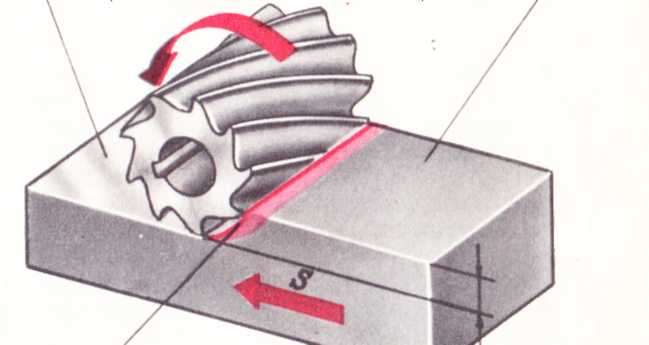         3   1                                     2        3   1                                     2        3А - обрабатываемая поверхностьБ - поверхность резанияВ - обработанная поверхностьА - обрабатываемая поверхностьБ - поверхность резанияВ - обработанная поверхность10Вставьте пропущенное слово вместо многоточия.Слой металла, который необходимо удалить при фрезеровании называется ……………..… на обработку.Вставьте пропущенное слово вместо многоточия.Слой металла, который необходимо удалить при фрезеровании называется ……………..… на обработку.Вставьте пропущенное слово вместо многоточия.Слой металла, который необходимо удалить при фрезеровании называется ……………..… на обработку.Вставьте пропущенное слово вместо многоточия.Слой металла, который необходимо удалить при фрезеровании называется ……………..… на обработку.Вставьте пропущенное слово вместо многоточия.Слой металла, который необходимо удалить при фрезеровании называется ……………..… на обработку.11Определите глубину резания при фрезеровании плоской поверхности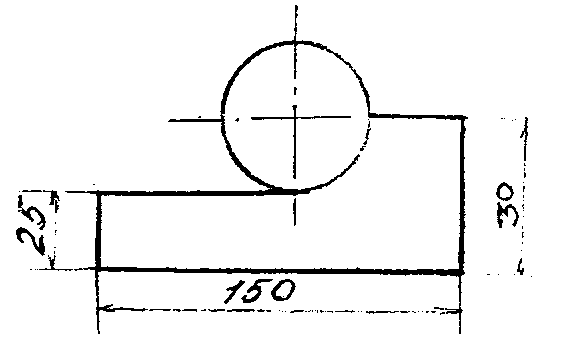 Определите глубину резания при фрезеровании плоской поверхностиОпределите глубину резания при фрезеровании плоской поверхностиОпределите глубину резания при фрезеровании плоской поверхностиОпределите глубину резания при фрезеровании плоской поверхности12Соотнесите схему фрезерования с её названием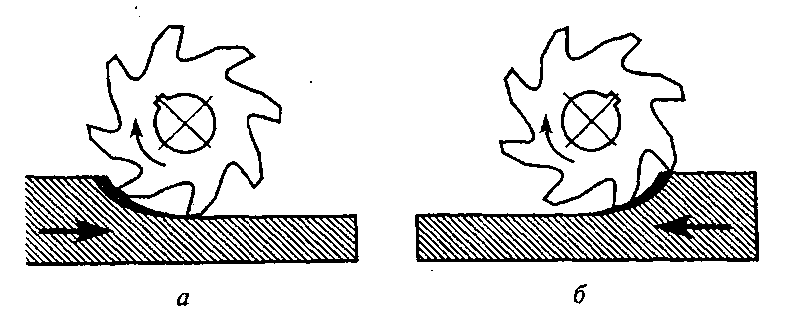                    1                                            2Соотнесите схему фрезерования с её названием                   1                                            2Соотнесите схему фрезерования с её названием                   1                                            2Соотнесите схему фрезерования с её названием                   1                                            2А – попутноеБ - встречное13Какой из перечисленных станков относится к группе фрезерных станков:1К626М836Н11Какой из перечисленных станков относится к группе фрезерных станков:1К626М836Н11Какой из перечисленных станков относится к группе фрезерных станков:1К626М836Н11Какой из перечисленных станков относится к группе фрезерных станков:1К626М836Н11Какой из перечисленных станков относится к группе фрезерных станков:1К626М836Н1114Какой из консольно-фрезерных станков имеет наибольшие размеры стола?6П106М826М84Какой из консольно-фрезерных станков имеет наибольшие размеры стола?6П106М826М84Какой из консольно-фрезерных станков имеет наибольшие размеры стола?6П106М826М84Какой из консольно-фрезерных станков имеет наибольшие размеры стола?6П106М826М84Какой из консольно-фрезерных станков имеет наибольшие размеры стола?6П106М826М8415В чертеже проставлен размер отверстия ø . Максимальный размер равен:78мм;77,99мм;78,025мм.В чертеже проставлен размер отверстия ø . Максимальный размер равен:78мм;77,99мм;78,025мм.В чертеже проставлен размер отверстия ø . Максимальный размер равен:78мм;77,99мм;78,025мм.В чертеже проставлен размер отверстия ø . Максимальный размер равен:78мм;77,99мм;78,025мм.В чертеже проставлен размер отверстия ø . Максимальный размер равен:78мм;77,99мм;78,025мм.